บันทึกข้อความส่วนราชการ    โรงเรียนสมุทรสาครวุฒิชัยที่                                                                          วันที่             เดือน                    พ.ศ.              .เรื่อง  รายงานการเก็บคะแนนหน่วยการเรียนรู้ และคะแนนสอบกลางภาคเรียน   	ผู้อำนวยการโรงเรียนสมุทรสาครวุฒิชัยสิ่งที่ส่งมาด้วย	รายชื่อนักเรียนที่มีคะแนนเก็บประจำหน่วยการเรียนรู้	จำนวน        ฉบับ	ตามที่ข้าพเจ้า(นาย/นาง/นางสาว)                                                         ตำแหน่ง                                  .
กลุ่มสาระการเรียนรู้                                                                         ได้รับมอบหมายให้ดำเนินการจัดการเรียนการสอน.รหัสวิชา                   ชื่อรายวิชา                                                ระดับชั้นมัธยมศึกษาปีที่        ห้อง             .รหัสวิชา                   ชื่อรายวิชา                                                ระดับชั้นมัธยมศึกษาปีที่        ห้อง             .รหัสวิชา                   ชื่อรายวิชา                                                ระดับชั้นมัธยมศึกษาปีที่        ห้อง             .             รหัสวิชา                   ชื่อรายวิชา                                                ระดับชั้นมัธยมศึกษาปีที่        ห้อง             .ภาคเรียนที่          ปีการศึกษา             .  รวมดำเนินการจัดการเรียนการสอนทั้งสิ้น       รายวิชา          ห้องเรียน นั้น	จากการดำเนินการจัดการเรียนสอนพบว่า นักเรียนที่ข้าพเจ้ารับผิดชอบให้ดำเนินการจัดการเรียนการสอน มีคะแนนเก็บ      ประจำหน่วยการเรียนรู้ ตามที่ได้แนบรายชื่อนักเรียนมาตามดังนี้	จึงเรียนมาเพื่อโปรดทราบ                                                    	    		ลงชื่อ  				      (                                            )				      ตำแหน่ง                                     .คะแนนเก็บประจำหน่วยการเรียนรู้ของนักเรียนรหัสวิชา.......................รายวิชา...........................................ชั้น.................                                                          	ตัวชี้วัดที่ / ผลการเรียนรู้ที่........................................................................................................................................สาเหตุที่นักเรียนไม่ผ่านเกณฑ์ ..............................................................................................................................................................................แนวทางการแก้ไขและติดตาม...............................................................................................................................................................................     	สรุป   นักเรียนที่มีคะแนนเก็บไม่ผ่านเกณฑ์ ร้อยละ 50   จำนวน       คน  จากนักเรียนทั้งหมด      คน  คิดเป็นร้อยละ          .      ลงชื่อ                                               ครูผู้สอน(                                            )วันที่       เดือน                พ.ศ.          .ความคิดเห็นของหัวหน้ากลุ่มสาระการเรียนรู้.                                                   .                                                   .ลงชื่อ(                                         )
หัวหน้ากลุ่มสาระการเรียนรู้        /        /        .ความคิดเห็นของรองผู้อำนวยการฯกลุ่มบริหารวิชาการ                                                                                                      .                                                   .ลงชื่อ(นางสาวพัชรินทร์   ปิ่นทอง)
รองผู้อำนวยการโรงเรียน        /        /        .ความคิดเห็นของผู้อำนวยการโรงเรียน                                                                                .                     .                                                   .ลงชื่อ( นางสาวพัฒยา  ปิ่นสากล )
รักษาการผู้อำนวยการโรงเรียน        /        /        .เลขที่ชื่อ – นามสกุลคะแนนที่ได้คะแนนที่ได้คะแนนที่ได้คะแนนที่ได้คะแนนที่ได้รวมเลขที่ชื่อ – นามสกุลหน่วยที่......   เต็ม     .หน่วยที่......    เต็ม     .หน่วยที่......    เต็ม     .หน่วยที่......    เต็ม     .สอบกลางภาค.รวม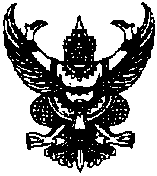 